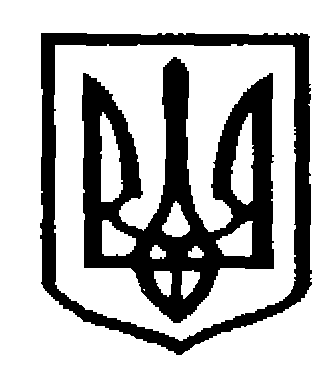 У К Р А Ї Н АЧернівецька міська радаУправління  освітиН А К А З  31.01.2023                                                                                                              № 25Про участь педагогів закладів загальної середньої освіти ЧМТГ у першому турі всеукраїнського конкурсу«Учитель року-2023» у 2022/2023н.р.        На виконання  Указу Президента України від 29.06.1995р. № 489 «Про Всеукраїнський конкурс «Учитель року», Положення про всеукраїнський конкурс «Учитель року», затвердженого постановою Кабінету Міністрів України від 11.08.1995р. № 638 (із змінами), наказів Міністерства освіти і науки України від 31.05.2018р. № 549 «Про затвердження графіка проведення другого туру всеукраїнського конкурсу «Учитель року» у 2019-2023 роках»    (із змінами), від 19.10.2022 р. № 930 «Про проведення всеукраїнського конкурсу «Учитель року – 2023», відповідно до листа МОНУ від 04.11.2022р. № 1/13298-22 «Про умови та порядок проведення всеукраїнського конкурсу «Учитель року – 2023»,  наказу Департаменту освіти і науки  Чернівецької обласної державної (військової) адміністрації від 23.01.2023 р. № 10 «Про організаційн0-практичне забезпечення проведення першого туру всеукраїнського конкурсу «Учитель року – 2023» у 2022/2023 навчальному році», враховуючи Указ Президента України від 24.02.2022р. № 64/2022 «Про введення воєнного стану в Україні», затверджений Законом України від 24.02.2022р. № 2102-ІХ (зі змінами), лист Державної наукової установи «Інститут модернізації змісту освіти» від 30.09.2022р №22.1/10-1403,  з метою підвищення престижності професії вчителя, виявлення й підтримки талановитих педагогічних працівників	  Н А К А З У Ю: 1. Забезпечити  з 06.02.2023 до 23.02.2023 року  участь в першому турі всеукраїнського конкурсу «Учитель року – 2023» (далі – Конкурс), який проходитиме в дистанційному форматі, таких педагогів:         1.1. учасників:Гаврилюк Олесю Василівну, учителя основ здоров’я Чернівецької ЗОШ І-ІІІ ст. № 38 Чернівецької міської ради 2. Будзінську Богдану Володимирівну, учителя початкових класів Чернівецького багатопрофільного ліцею № 4 Чернівецької міської ради          3.  Дзьоник Аллу Борисівну, учителя початкових класів Чернівецького ліцею № 18 Чернівецької міської ради4. Житарюк Анастасію Русланівну, учителя початкових класів Чернівецького ліцею №12 «Ювілейний» Чернівецької міської ради          5.	Івануц Людмилу Михайлівну, учителя початкових класів Чернівецької ЗОШ І-ІІІ ст. № 25 Чернівецької міської ради6. Курочкіну Катерину Сергіївну, учителя початкових класів Чернівецької ЗОШ І-ІІІ ст. № 20 Чернівецької міської ради7. Ломовацьку Тетяну Богданівну, учителя початкових класів Чернівецької ЗОШ І-ІІІ ст. № 33 Чернівецької міської ради8. Мельничук Галину Василівну, учителя початкових класів  Чернівецького ліцею № 17 «Успіх» Чернівецької міської ради          9.	Софроній Валентину Степанівну, учителя початкових класів Чернівецького ліцею № 20 Чернівецької міської ради          10.	Тютюнник Світлану Миколаївну, учителя початкових класів Чернівецького ліцею № 14 Чернівецької міської ради        11. Василіку Юлію Іванівну, учителя фізичної культури Чернівецького ліцею № 17 «Успіх» Чернівецької міської ради          12.	Нігу Миколу Миколайовича, учителя фізичної культури Чернівецької ЗОШ І-ІІІ ступенів № 25 Чернівецької міської ради        13.  Попова Володимира Володимировича, учителя фізичної культури Чернівецького ліцею № 16 ім. Ю. Федьковича Чернівецької міської ради             1.2. членів журі:             1.2.1. Мазуренка Валерія Васильовича, учителя предмету «Захист України» Чернівецького ліцею № 13 Чернівецької міської ради          2. Призначити відповідальним за координацію підготовки та участі педагогічних працівників у першому турі Конкурсу головного спеціаліста управління освіти Чернівецької міської ради Ганну Воробець.              3. Директорам закладів загальної середньої освіти, педагоги яких направляються для участі в Конкурсі:          3.1. Забезпечити:          3.1.1. ознайомлення педагогів-конкурсантів із Умовами та порядком проведення першого туру Конкурсу, затвердженими   наказом Департаменту освіти і науки  Чернівецької обласної державної (військової) адміністрації від 23.01.2023 р. № 10   (додаток 1);           3.1.2. участь у першому турі Конкурсу зазначених вище педагогів  з 06.02 до 23.02.2023 року відповідно до плану проведення конкурсних випробувань;           3.1.3. здійснення відео зйомки кожного конкурсного випробування під час проведення першого туру Конкурсу;           3.1.4. надсилання  упродовж двох годин посилання на відео кожного конкурсного випробування першого туру Конкурсу, яке розміщене на YouTube-каналі, на електронні адреси секретарів  журі:    Cherediuk.74@gmail.com – у номінації «Основи здоров’я», m.odynak@ukr.net – у номінації «Початкова освіта»,  p.star@i.ua – у номінації «Фізична культура».                    3.2.  Призначити відповідального працівника в закладі за технічний супровід конкурсних випробувань  під час проведення першого туру Конкурсу.                                                                                                         До 01.02.2023р.             3.3.  Зберегти заробітну плату за основним місцем роботи учасників та членів журі  першого туру Конкурсу на період їх участі.             4. Наказ розмістити на інформаційному сайті управління освіти міської ради.                5. Контроль за виконанням наказу покласти на начальника відділу забезпечення якості та стратегічного розвитку закладів загальної середньої освіти управління освіти Чернівецької міської ради Руслана Федюка.Начальник управління освітиЧернівецької міської ради                                                                 Ірина ТКАЧУКОзнайомлений:начальник  відділу забезпеченняякості та стратегічного розвиткузакладів загальної середньої освітиуправління освіти міської ради                                                            Руслан ФЕДЮКВиконавець:головний спеціаліст управлінняосвіти міської ради                                                                             Ганна ВОРОБЕЦЬ                                                          Додаток   до наказу управління освіти                                                                                  Чеернівецької міської ради                                                                         від 31.01.2023р. № 25                                                             ЗАТВЕРДЖЕНОНаказ Департаменту освіти і науки                                                                                                     обласної державної адміністрації                                                                                                        (обласної військової адміністрації)                                                                                від 23 .01.2023 р. № 10Умови та порядокпроведення першого туру всеукраїнського конкурсу«Учитель року – 2023»                                                І. Загальні положення           1.1. Всеукраїнський конкурс «Учитель року – 2023» (далі – конкурс) проводиться на виконання Указу Президента України від 29 червня 1995 року №489 «Про всеукраїнський конкурс «Учитель року», відповідно до Положення про всеукраїнський конкурс «Учитель року», затвердженого постановою Кабінету Міністрів України від 11 серпня 1995 р. №638 (із змінами), наказу Міністерства освіти і науки України від 19.10.2022 №930 «Про проведення всеукраїнського конкурсу «Учитель року – 2023» у номінаціях: «Захист України», «Основи здоров’я», «Початкова освіта», «Фізична культура».          1.2. Участь педагогічних працівників закладів загальної середньої та професійної (професійно-технічної) освіти в конкурсі здійснюється на добровільних засадах незалежно від фаху. Педагогічний стаж конкурсанта/конкурсантки має бути не менше 3-х років на дату реєстрації на конкурс. Основним місцем роботи конкурсанта/конкурсантки має бути заклад загальної середньої або професійної (професійно-технічної) освіти. Викладачі закладів професійної (професійно-технічної) освіти беруть участь у конкурсі на загальних умовах. У номінації «Захист України» беруть участь педагоги, які викладають предмет за тематичним планом № 1. ІІ. Організація та проведення конкурсу          2.1. Департамент освіти і науки обласної державної адміністрації (обласної військової адміністрації): - визначає строки проведення першого туру конкурсу; - утворює відповідний організаційний комітет першого туру конкурсу; - формує склад журі в кожній номінації першого туру конкурсу з числа працівників закладів освіти, наукових установ; до складу журі не можуть входити працівники тих закладів або установ, де працюють учасники першого туру конкурсу, інші зацікавлені особи;           2.2. Організаційний комітет першого туру конкурсу: - здійснює організаційне забезпечення першого туру конкурсу; - визначає порядок проведення першого туру (кількість етапів, розподіл конкурсних випробувань за етапами (не менше двох на одному етапі), кількість учасників фінального етапу; дати конкурсних випробувань, особливості проведення конкурсних випробувань тощо); - забезпечує ознайомлення учасників із ним не пізніше, ніж за два тижні до початку конкурсних випробувань; - до 06 березня 2023 року надсилає центральному організаційному комітетові конкурсу на електронну адресу vchytel_roku@ukr.net подання на учасників другого туру.          2.3. Перший тур конкурсу проводиться в дистанційній формі у два етапи: відбірковий та фінальний.          2.4. На першому турі конкурсу випробування, опис яких додається, розподіляються таким чином: - на відбірковому етапі – «Тестування», «Практична робота», «Майстер-клас»; - на фінальному етапі – «Методичний практикум», «Урок».          2.5. Переможці першого туру конкурсу до 06 березня 2023 року надсилають на електронну адресу vchytel_roku@ukr.net: - інформаційну картку в текстовому редакторі Microsoft Word; - покликання на відеорезюме; - портретне фото у форматі JPG/JPEG (400 х 400 пікселів).           У темі повідомлення зазначається номінація, наприклад, «Основи здоров’я». У назвах файлів обов’язково вказуються номінація, прізвище, область, наприклад, «Основи здоров’я_Хоменко_Чернівецька».           2.6. Журі першого туру конкурсу уточнює, конкретизує, доповнює орієнтовні критерії оцінювання випробувань та встановлює максимальну кількість балів за кожний критерій.           Учасники першого туру конкурсу мають бути ознайомлені з критеріями оцінювання не пізніше ніж за два тижні до проведення випробувань.           2.7. Теми, завдання, питання випробувань визначаються головою журі, який забезпечує їх секретність до моменту оприлюднення.           2.8. За процесом підготовки учасників до випробувань, виконання ними письмових/тестових завдань здійснюється відеоспостереження.           2.9. Під час проведення випробувань здійснюється відеозапис виступу кожного учасника. Відеозаписи випробувань першого туру конкурсу розміщуються на інтернет-ресурсах організаторів.           2.10. У разі надходження сповіщення про повітряну тривогу під час виконання завдань випробувань: - проведення випробування зупиняється на час оголошення тривоги; - секретар журі фіксує час, коли виконання завдань було зупинено, та робить відмітку в протоколі; - після відбою повітряної тривоги виконання завдань продовжується; - секретар оголошує час, який залишається для виконання завдань, фіксує час, з якого продовжено виконання завдань випробування, та робить відмітку в протоколі. ІІІ. Оцінювання та оприлюднення результатів випробувань         3.1. Оцінювання конкурсних випробувань першого туру конкурсу здійснюється за бальною системою та критеріями, затвердженими відповідним журі.          У разі недотримання конкурсантом/конкурсанткою академічної доброчесності під час підготовки або виконання завдань випробування робота не оцінюється або результати оцінювання анулюються.          3.2. Не допускається обговорення виступів учасників під час проведення та оцінювання конкурсного випробування.          3.3. Оцінювання конкурсних випробувань здійснюється особисто кожним членом журі.          3.4. При оцінюванні конкурсних випробувань першого туру конкурсу член журі вносить бали до оціночного листа, підписує та надсилає/подає його секретареві журі одразу після закінчення кожним учасником відповідного конкурсного випробування.          3.5. Зведені відомості кожного конкурсного випробування, рейтингові листи відповідних етапів першого туру  підписуються головою журі й секретарем та оприлюднюються у сканованому вигляді.          3.6. Результати оцінювання конкурсних випробувань першого туру доводяться до відома учасників кожного конкурсного дня. ІV. Визначення переможців та лауреатів         4.1. У фінальному етапі першого туру конкурсу беруть участь не більше 50% конкурсантів, які визначені журі на основі рейтингу, укладеного за загальною кількістю балів, одержаних під час випробувань відбіркового етапу конкурсу.          Під час обрахунку балів фінального етапу першого туру конкурсу бали, набрані учасниками на відбірковому етапі, анулюються.          4.2. Переможець, лауреати та дипломанти першого туру конкурсу визначаються на основі рейтингу, укладеного за загальною кількістю балів, одержаних під час випробувань фінального етапу.          4.3. У випадку однакової кількості балів за результатами кожного етапу першого туру конкурсу перевага надається тому учасникові, який має вищий бал у пріоритетному випробуванні.         Пріоритетні випробування кожного етапу першого туру конкурсу визначаються на першому засіданні журі.           4.4. Рішення журі першого туру конкурсу приймаються колегіально та оформлюються протоколами, які підписують голова та секретар журі.          4.5. У разі виникнення питань щодо результатів оцінювання випробувань роз’яснення учасникам надає голова журі.Випробуванняпершого туру всеукраїнського конкурсу «Учитель року – 2023»Випробування «Тестування»         Мета: демонстрація конкурсантом/конкурсанткою рівня знаннєвої складової професійної компетентності.          Формат: комп’ютерне тестування, що передбачає питання на знання предмета і методики його викладання.          Тривалість виконання – 1 година. Випробування «Практична робота»         Мета: демонстрація конкурсантом/конкурсанткою вміння виконувати практичні завдання у межах навчального предмета.         Формат: письмова робота з виконання практичних завдань у межах навчального предмета.         Тривалість виконання – до 2 годин.         Для оцінювання роботи шифруються.          Оцінюється: повнота виконання завдання, предметна компетентність конкурсантів/конкурсанток. Випробування «Майстер-клас»         Мета: демонстрація конкурсантом/конкурсанткою вміння адаптувати власну педагогічну ідею (методи, прийоми роботи) до специфіки навчальних тем та вікових особливостей учнів.          Формат: проведення майстер-класу для педагогічних працівників або студентів.           Кейс випробування (клас, навчальна тема) визначається окремо для кожного конкурсанта/конкурсантки шляхом жеребкування.           Вибір методів, прийомів роботи конкурсант/конкурсантка здійснює самостійно з урахуванням власної педагогічної ідеї, що зазначена в інформаційній картці.           Тривалість підготовки – до 2 годин.           Тривалість виступу – до 20 хвилин, запитання журі – до 5 хвилин.           Оцінюється: доцільність вибору методів та прийомів, майстерність та ефективність їх використання; відповідність продемонстрованих методів та прийомів власній педагогічній ідеї, меті, змісту навчання; дотримання принципів проведення майстер-класу; обґрунтованість позиції та лаконічність відповідей. Випробування «Методичний практикум»          Мета: демонстрація конкурсантом/конкурсанткою предметно-методичної компетентності.           Формат: виконання методичних завдань.           Кейс випробування обирається шляхом жеребкування.           Тривалість підготовки – до 2 годин.           Тривалість виступу – до 20 хвилин, запитання журі – до 5 хвилин.           Оцінюється: предметно-методична компетентність; гнучкість педагогічного мислення; вміння конкурсанта/конкурсантки використовувати сучасні підходи та обирати оптимальні прийоми, методи та засоби для організації освітнього процесу; реалізація наскрізних змістових ліній; спрямованість обраних технологій, методів, форм, прийомів роботи на розвиток в учнів конкретної навички або конкретного уміння та їх доцільність; урахування вікових особливостей учнів. Випробування «Урок»          Мета: демонстрація конкурсантом/конкурсанткою педагогічної майстерності.           Формат: проведення уроку в 1–11 класах.           Кейс випробування (клас, тема уроку) визначається окремо для кожного конкурсанта/конкурсантки шляхом жеребкування.           Теми конкурсних уроків обираються журі відповідно до навчальних програм.           Тривалість підготовки – не менше 20 годин.          Тривалість уроку в дистанційній формі – 25-30 хвилин.          Оцінюється: науковість, предметно-методична компетентність, творчий підхід; спрямованість на формування цілісності знань, предметних та ключових компетентностей, цінностей і ставлень; реалізація наскрізних змістових ліній, результативність та доцільність використаних методів, засобів і форм роботи, професійні якості вчителя.